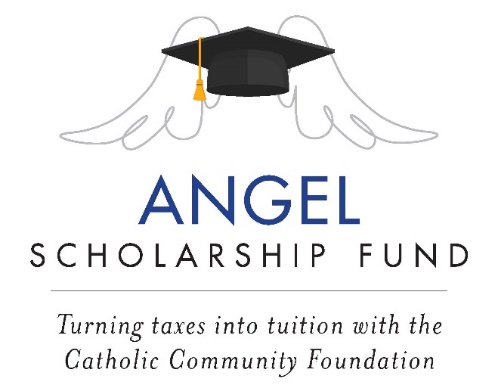 2024 Tax-Time Pulpit AnnouncementTo accompany bulletin itemSchools/Parishes with a parish schoolAngel Scholarship Fund- Important Tax InformationMany thanks to all who donated to the Angel Scholarship Fund in 2023. NAME school received ## contributions totaling $$, which will provide tuition assistance for our students in the 2024/2025 school year. It’s not too late to donate and claim a 2023 tax credit. Please see today’s bulletin for more information.Parishes supporting multiple schoolsAngel Scholarship Fund- Important Tax InformationMany thanks to all who donated to the Angel Scholarship Fund in 2023. ## of our parishioners contributed $$, which will provide tuition assistance for our students in the 2024/2025 school year. It’s not too late to donate and claim a 2023 tax credit. Please see today’s bulletin for more information.